_____________________________________________________________________________________________Об утверждении ПОРЯДКА разработки бюджетного прогноза сельского поселения Угузевский сельсовет муниципального района Бирский район Республики Башкортостан на долгосрочный периодВ соответствии со статьей 170.1 Бюджетного кодекса Российской Федерации, законами Республики Башкортостан "О бюджетном процессе в Республике Башкортостан", "О стратегическом планировании в Республике Башкортостан", Положения о бюджетном процессе в сельском поселении Угузевский сельсовет муниципального района Бирский район Республики Башкортостан, утвержденного решением Совета сельского поселения Угузевский сельсовет муниципального района Бирский район Республики Башкортостан  от 27.11.2013 года №273 ПОСТАНОВЛЯЮ:Утвердить прилагаемый Порядок разработки бюджетного прогноза сельского поселения Угузевский сельсовет муниципального района Бирский район Республики Башкортостан на долгосрочный период.И.о. главы сельского поселения					А.В. ФаизовУтвержденоПостановлением администрации сельского поселения Угузевский сельсовет муниципального района Бирский район Республики Башкортостан от «14» сентября 2020 г. № 57ПОРЯДОКразработки бюджетного прогноза сельском поселении Угузевский сельсовет муниципального района Бирский район Республики Башкортостан на долгосрочный периодНастоящий Порядок определяет правила разработки и утверждения, период действия, требования к составу и содержанию бюджетного прогноза сельском поселении Угузевский сельсовет муниципального района Бирский район Республики Башкортостан на долгосрочный период (далее - Бюджетный прогноз).Бюджетный прогноз разрабатывается и утверждается каждые три года, на шесть и более лет.	Разработка Бюджетного прогноза (изменение Бюджетного прогноза) осуществляется администрацией сельского поселения Угузевский сельсовет муниципального района Бирский район Республики Башкортостан с соблюдением требований Бюджетного кодекса Российской Федерации на основе прогноза (изменений прогноза) социально-экономического развития сельском поселении Угузевский сельсовет муниципального района Бирский район Республики Башкортостан на долгосрочный период (далее - Долгосрочный прогноз, изменения Долгосрочного прогноза).В Бюджетный прогноз могут быть внесены изменения без продления периода его действия.Бюджетный прогноз включает:а) оценку ожидаемого исполнения бюджета сельском поселении Угузевский сельсовет муниципального района Бирский район Республики Башкортостан, условия формирования Бюджетного прогноза в текущем периоде;б)	описание:параметров вариантов Долгосрочного прогноза и обоснования выбора варианта Долгосрочного прогноза в качестве базового для целей Бюджетного прогноза;основных сценарных условий, направлений развития налоговой, бюджетной и долговой политики сельского поселения Угузевский сельсовет муниципального района Бирский район Республики Башкортостан и их основных показателей;основных характеристик бюджета сельском поселении Угузевский сельсовет муниципального района Бирский район Республики Башкортостан с учетом выбранного сценария, а также показателей объема муниципального долга; в) цели, задачи, варианты и меры реализации налоговой, бюджетной и долговой политики сельского поселения Угузевский сельсовет муниципального района Бирский район Республики Башкортостан в долгосрочном периоде и их описание;д) предельные расходы бюджета сельского поселения Угузевский сельсовет муниципального района Бирский район Республики Башкортостан на финансовое обеспечение реализации муниципальных программ сельского поселения Угузевский сельсовет муниципального района Бирский район Республики Башкортостан на период их действия, а также прогноз расходов бюджета сельского поселения Угузевский сельсовет муниципального района Бирский район Республики Башкортостан на осуществление непрограммных направлений деятельности.Бюджетный прогноз может включать иные параметры, необходимые для определения основных подходов к формированию бюджетной политики в долгосрочном периоде.Приложениями к Бюджетному прогнозу являются:а)	основные параметры прогноза (изменений прогноза) социально-экономического развития сельского поселения Угузевский сельсовет муниципального района Бирский район Республики Башкортостан на долгосрочный период (по форме согласно приложению № 1 к настоящему Порядку);б)	прогноз основных параметров бюджета сельского поселения Угузевский сельсовет муниципального района Бирский район Республики Башкортостан на долгосрочный период (по форме согласно приложению № 2 к настоящему Порядку);в)	предельные расходы бюджета сельского поселения Угузевский сельсовет муниципального района Бирский район Республики Башкортостан на финансовое обеспечение реализации муниципальных программ сельского поселения Угузевский сельсовет муниципального района Бирский район Республики Башкортостан (по форме согласно приложению № 3 к настоящему Порядку);5. Администрация сельского поселения Угузевский сельсовет муниципального района Бирский район Республики Башкортостан разрабатывает и представляет:на рассмотрение проект Бюджетного прогноза (проект изменений Бюджетного прогноза) – в сроки, определенные нормативными правовыми актами сельского поселения Угузевский сельсовет муниципального района Бирский район Республики Башкортостан, регулирующими порядок составления проекта бюджета сельского поселения Угузевский сельсовет муниципального района Бирский район Республики Башкортостан на очередной финансовый год и плановый период;на утверждение Бюджетного прогноза (проект изменений Бюджетного прогноза) – не позднее месячного срока со дня принятия решения Совета сельского поселения Угузевский сельсовет муниципального района Бирский район Республики Башкортостан о бюджете сельского поселения Угузевский сельсовет муниципального района Бирский район Республики Башкортостан на очередной финансовый год и плановый период.6. В целях формирования Бюджетного прогноза (изменений Бюджетного прогноза) администрация сельского поселения Угузевский сельсовет муниципального района Бирский район Республики Башкортостан с пояснительной запиской параметры Долгосрочного прогноза (изменений Долгосрочного прогноза), включающие отчетные данные, ожидаемые итоги за текущий финансовый год и прогнозируемые на долгосрочный период значения следующих показателей:валовый региональный продукт в основных ценах;индекс потребительских цен;объем платных услуг населению;прибыль по всем видам деятельности;прибыль прибыльных организаций для целей бухгалтерского учета;фонд заработной платы;среднемесячная заработная плата.Показатели (уточненные показатели) Долгосрочного прогноза (изменений Долгосрочного прогноза), указанные в данном пункте, администрацией сельского поселения Угузевский сельсовет муниципального района Бирский район Республики Башкортостан представляются:в сроки, определенные нормативными правовыми актами  муниципального района Бирский район Республики Башкортостан, регулирующими порядок составления проекта консолидированного бюджета муниципального района Бирский район Республики Башкортостан на очередной финансовый год и плановый период;не позднее 1 ноября текущего финансового года - при уточнении проекта Бюджетного прогноза (изменений Бюджетного прогноза).7. Проект Бюджетного прогноза (проект изменений Бюджетного прогноза) рассматривается и согласовывается межведомственной комиссией по бюджетным проектировкам администрации сельского поселения Угузевский сельсовет муниципального района Бирский район Республики Башкортостан и одобряется администрацией сельского поселения Угузевский сельсовет муниципального района Бирский район Республики Башкортостан.8. Одобренный администрацией сельского поселения Угузевский сельсовет муниципального района Бирский район Республики Башкортостан проект Бюджетного прогноза (проект изменений Бюджетного прогноза) (за исключением показателей финансового обеспечения муниципальных сельского поселения Угузевский сельсовет муниципального района Бирский район Республики Башкортостан) направляется в Совет сельского поселения Угузевский сельсовет муниципального района Бирский район Республики Башкортостан одновременно с проектом решения Совета сельского поселения о бюджете сельского поселения Угузевский сельсовет муниципального района Бирский район Республики Башкортостан на очередной финансовый год и плановый период.9. Бюджетный прогноз (изменения Бюджетного прогноза) утверждается (утверждаются) администрацией сельского поселения Угузевский сельсовет муниципального района Бирский район Республики Башкортостан в срок, не превышающий двух месяцев со дня официального опубликования решения Совета сельского поселения Угузевский сельсовет муниципального района Бирский район Республики Башкортостан о бюджете сельского поселения Угузевский сельсовет муниципального района Бирский район Республики Башкортостан на очередной финансовый год и плановый период.Приложение №1                                            к Порядку разработки бюджетного прогноза сельского поселения Угузевский сельсовет муниципального района Бирский район Республики Башкортостан на долгосрочный периодОСНОВНЫЕ ПАРАМЕТРЫпрогноза (изменений прогноза) социально-экономическогоразвития сельского поселения Угузевский сельсовет муниципального района Бирский район Республики Башкортостан                                                                                 на период до ________________________________ годаПриложение №2                                           к Порядку разработки бюджетного прогноза сельского поселения Угузевский сельсовет муниципального района Бирский район Республики Башкортостан на долгосрочный периодПРОГНОЗосновных параметровбюджета сельского поселения Угузевский сельсоветмуниципального района Бирский район Республики Башкортостанна период до	годатыс. рублейПриложение №3                                          к Порядку разработки бюджетного прогноза сельского поселения Угузевский сельсовет муниципального района Бирский район Республики Башкортостан на долгосрочный периодПРЕДЕЛЬНЫЕ РАСХОДЫбюджета муниципального района Бирский район Республики Башкортостан
на финансовое обеспечениереализации муниципальных программ муниципального района Бирский
район Республики Башкортостанна период до	года(тыс. рублей)БАШKОРТОСТАН РЕСПУБЛИКАHЫБoрo районымуниципаль районыныћУгеz ауыл советы ауылБилeмehе Хакимияте 452468, Угеz ауылы, Коммунистик урамы, 18бтел. 3-77-44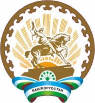 РЕСПУБЛИКА БАШКОРТОСТАНадминистрациясельского поселения Угузевский сельсоветмуниципального районаБирский район452468, с. Угузево, ул. Коммунистическая 18 б,тел. 3-77-44. К А Р А Р№ 57П О С Т А Н О В Л Е Н И Е14 сентябрь 2020 ел14 сентября 2020 годаОтчетный годТекущий годОчередной год (п)Первый год планового периода    (п + 1)Второй год планового периода           (п + 2)Последующие годы периода прогнозированияПоказательОтчетный годТекущий годОчередной год (п)Первый год планового периода    (п + 1)Второй год планового периода           (п + 2)Последующие годы периода прогнозированияНаименование муниципальной программы Отчета ый годТекущий годОчереди ой год (п)Первый год планового периода (п + 1)Второй год планового периода(п + 2)Последующие годы реализации муниципальной программы муниципального района Бирский район Республики Башкортостан